Table 1 the size, average age and sex distribution between three types of HEs Table 2 The distribution of SMI types between FLLs were significant different (P＜0.05)Table 3 Summary of FLLs’ and the corresponding patients’ characteristicsFigure 1 Type I diffuse dot-like type，male, 52y, diagnosed as hemangioma. (a) Showed a high-echo lesion with clear margin in the right liver lobe ; (b) CDFI showed none blood flow signal of this lesion; (c) SMI showed diffuse dot-like microvascular; (d) contrast enhanced CT showed diffused enhancement of the lesion in the arterial phase.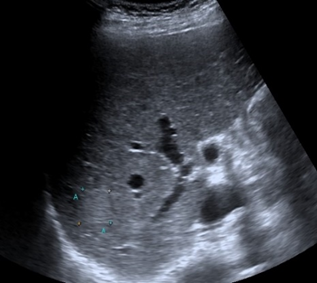 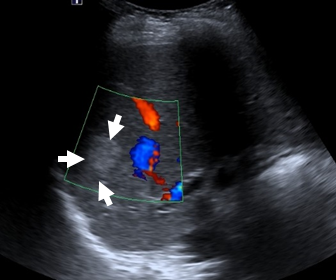 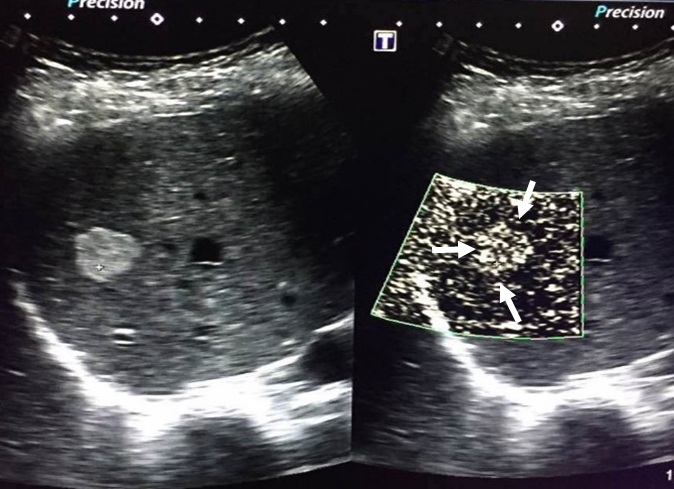 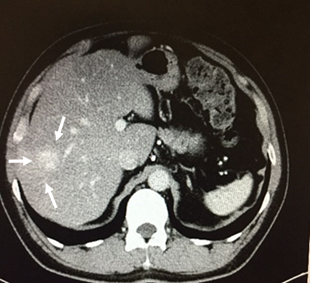 Figure 2 Type II strip rim type, (a~d) male, 61y, diagnosed as hemangioma. (a) Showed a high-echo lesion with clear margin in the left liver lobe ; (b) CDFI showed interrupted strip blood flow signal around the edge of this lesion; (c) SMI showed relatively continuous strip rim distributed microvascular; (d) contrast enhanced CT showed strip rim enhancement of the lesion in the arterial phase. (e~h) male, 63y, diagnosed as hemangioma. (e) Showed a hypo-echo lesion with clear margin in the left liver lobe ; (f) CDFI showed none blood flow signal of this lesion; (g) SMI showed continuous strip rim microvascular; (h) contrast enhanced CT showed strip rim enhancement of the lesion in arterial phase.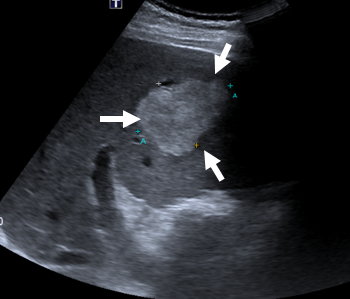 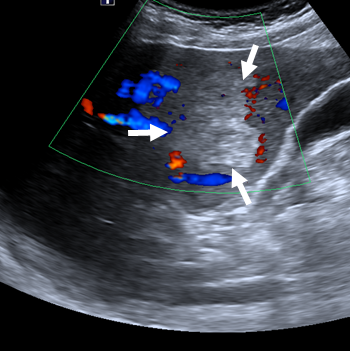 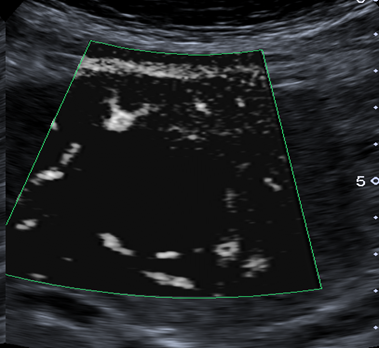 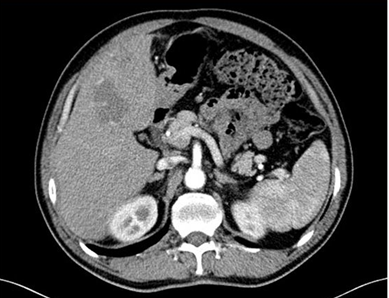 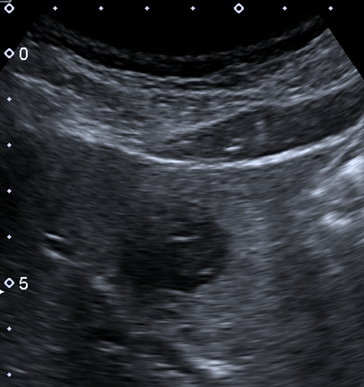 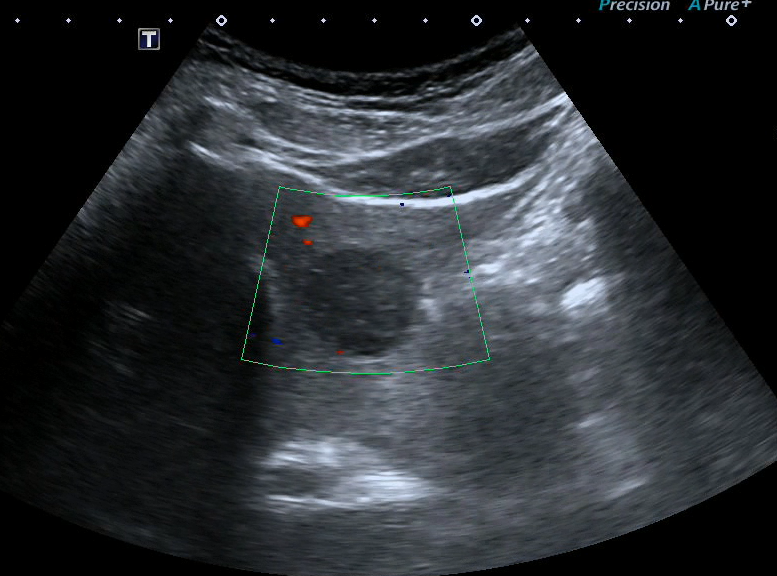 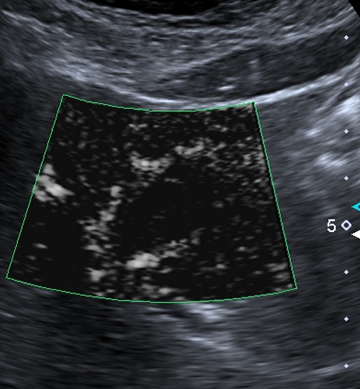 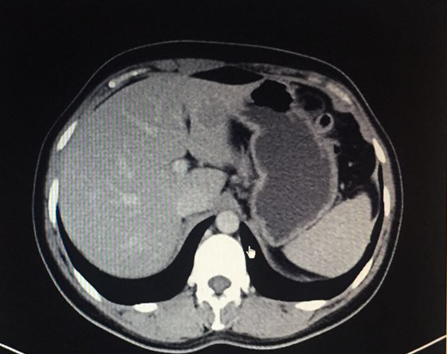 Figure 3 Type III nodular rim type，female, 51y, diagnosed as hemangioma. (a) Showed a mixed-echo lesion with relatively clear margin in the right liver lobe ; (b) CDFI showed sporadic short strip blood flow signal around the edge of this lesion; (c) SMI showed nodular rim distributed microvascular; (d) contrast enhanced ultrasound showed nodular rim enhancement of the lesion in the arterial phase.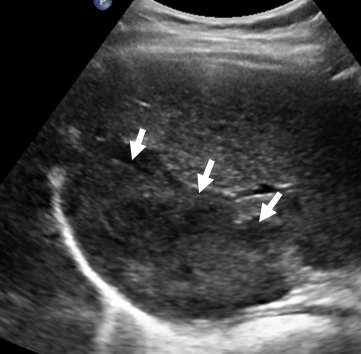 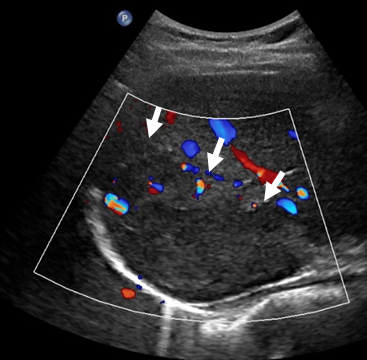 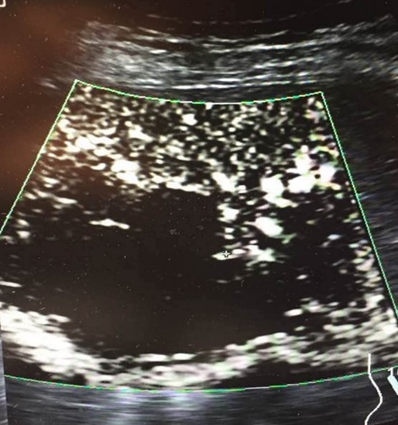 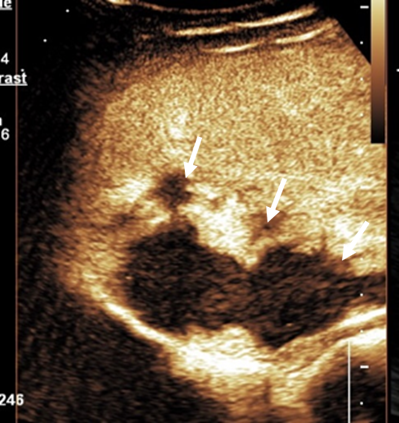 Figure 4 Type IV diffuse honeycomb type, (a~d) male, 68y, diagnosed as hepatic cellular carcinoma. (a) Showed a mixed-echo lesion with relatively not clear margin in the right liver lobe; (b) SMI showed diffuse honeycomb distributed microvascular; (c) contrast enhanced MRI showed diffuse enhancement of the lesion in the arterial phase; (d) pathology result showed the inter-tumor blood vessels were distributed in a grid pattern like honeycombs. (e~h) male, 41y, diagnosed as hepatic adenoma. (e) Showed a hypo-echo lesion with clear margin in the left liver lobe; (f) SMI showed diffuse honeycomb distributed microvascular; (g) contrast enhanced CT showed diffuse enhancement of the lesion in the arterial phase; (h) pathology result showed the inter-tumor blood vessels were distributed in a grid pattern like honeycombs.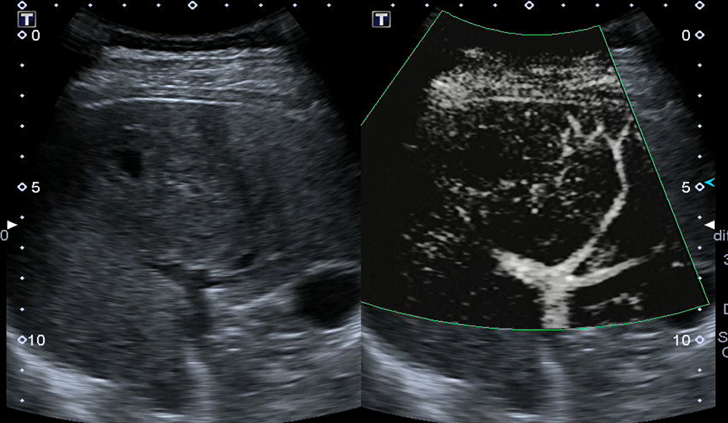 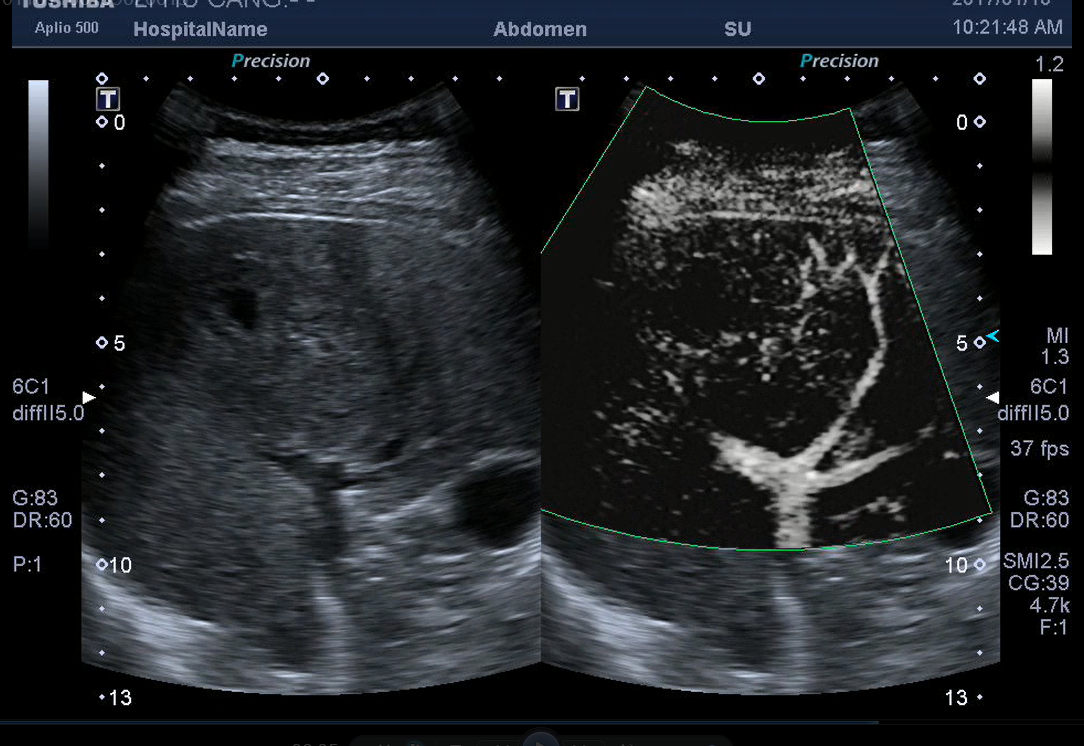 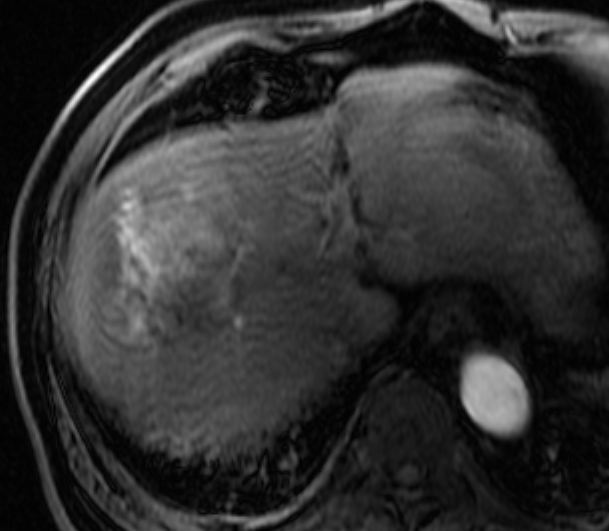 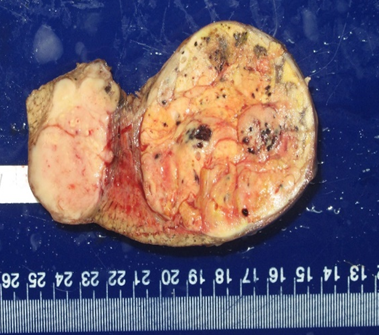 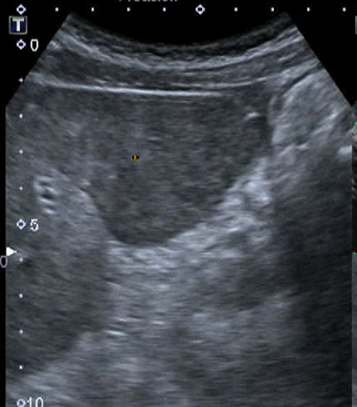 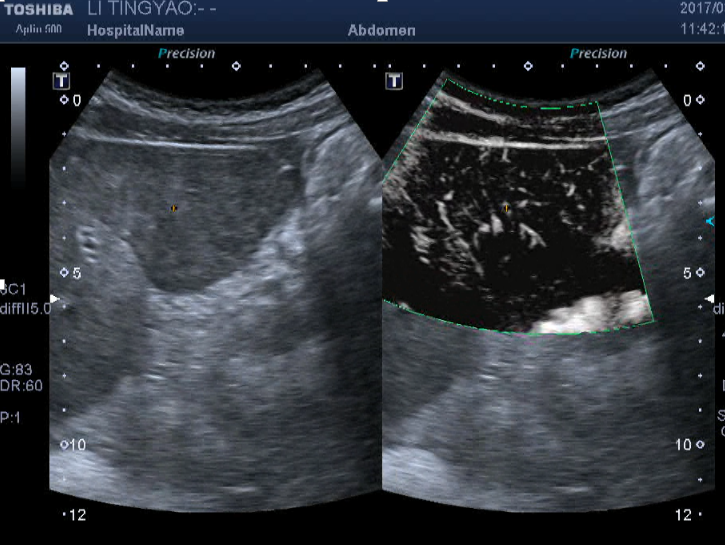 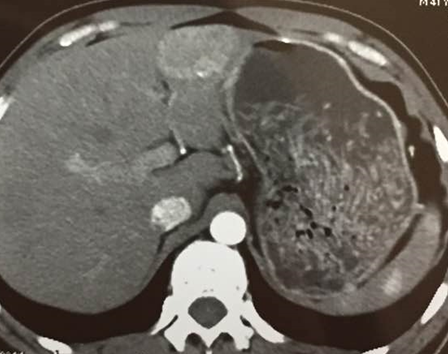 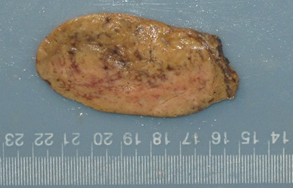 Figure 5 Type V non-specific type, male, 48y, diagnosed as hepatic cellular carcinoma. (a) Showed a hypo-echo lesion with relatively clear margin in the right liver lobe ; (b) SMI showed strip trunk with tiny branches distributed microvascular; (c) contrast enhanced CT showed diffuse enhancement of the lesion in the arterial phase.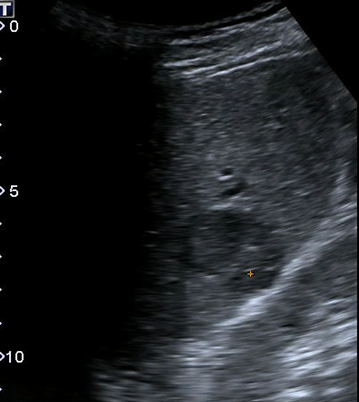 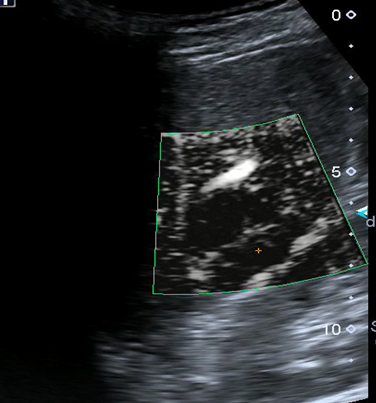 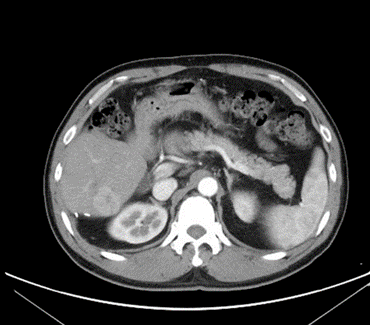 Figure 6 Type VI thick rim type, male, 71y, diagnosed as primary hepatic lymphoma. (a) Showed a hypo-echo lesion with relatively clear margin in the left liver lobe; (b) SMI showed thick rim distributed microvascular; (c) contrast enhanced ultrasound showed thick rim enhancement of the lesion in the arterial phase; (d) the general pathology result showed a thick rim distribution of vascular.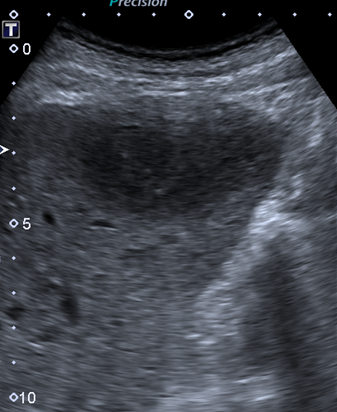 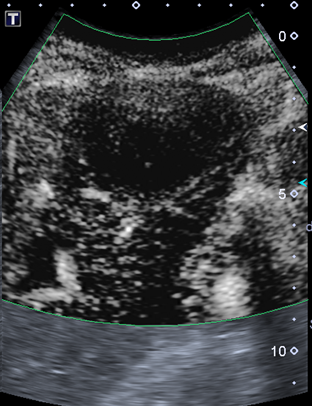 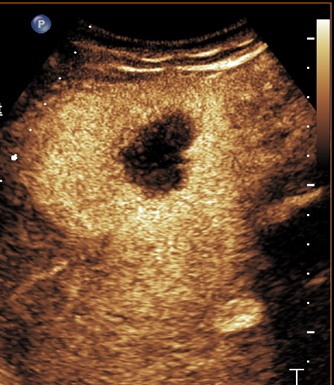 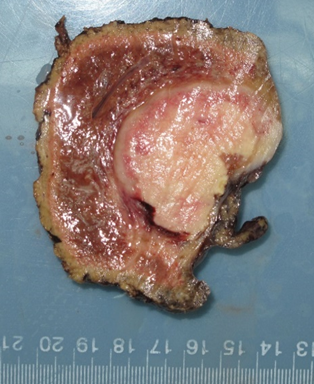 Figure 7 Type VII spoke-wheel type, female, 39y, diagnosed as focal nodular hyperplasia. (a) Showed a hypo-echo lesion with relatively clear margin in the caudate liver lobe; (b) CDFI showed spoke-wheel blood flow signal of this lesion; (c) SMI showed spoke-wheel distributed microvascular; (d) contrast enhanced CT showed diffuse enhancement with central scar of the lesion in the arterial phase; (e) 3-D vascular remodeling of this lesion was successfully got and showed as spoke-wheel blood flow.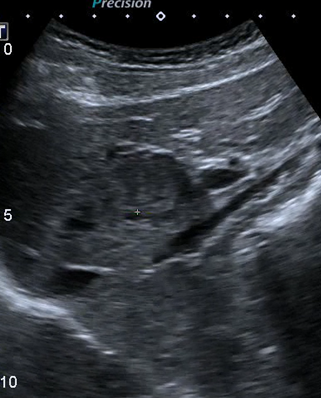 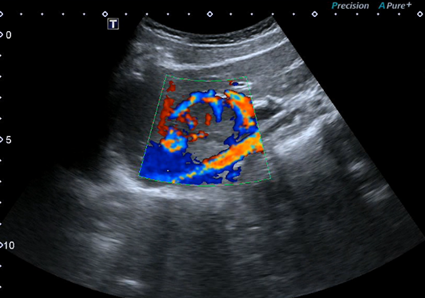 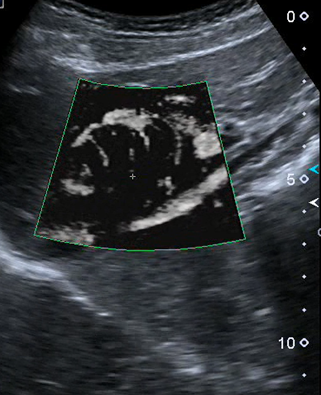 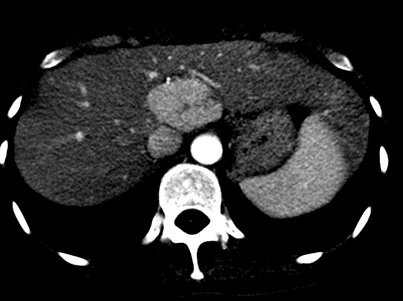 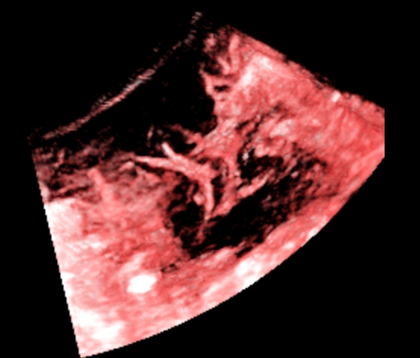 Figure 8 the simplified diagram of the 7 SMI types, (1) Type I, diffuse dot-like type; (2)Type II, strip rim type; (3)Type III, nodular rim type; (4)Type IV, diffuse honeycomb type; (5)Type V, non-specific type; (6)Type VI, thick rim type with lymphoma; (7)Type VII, spoke-wheel type.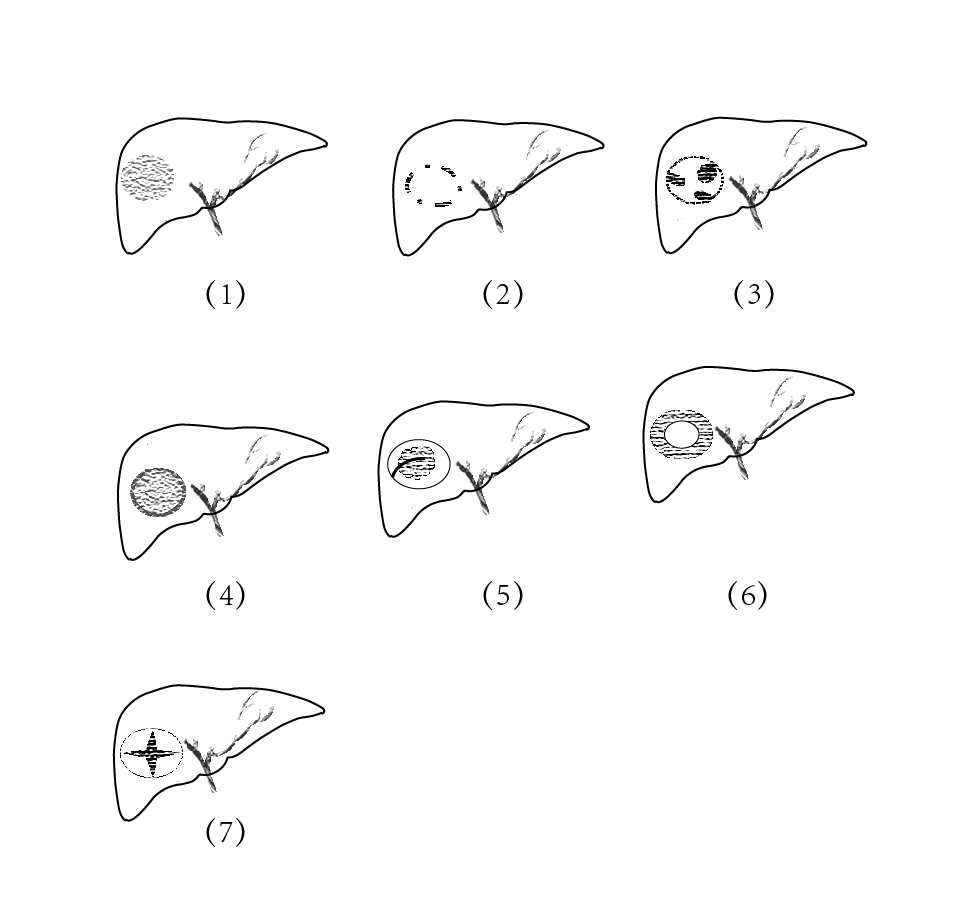 TypesSizeYearSexI2.07±0.6348.5±21.32\4II3.68±1.1252.0±11.26\2III7.73±1.2453.7±8.30\3P value00.890.06groupIIIIIIIVVVIVIIHE(17)6(35.2%)8(47.1%)3(17.6%)0(0%)0(0%)0(0%)0(0%)M(5)0(0%)4(80%)0(0%)0(0%)0(0%)1(20%)0(0%)HCC(5)0(0%)0(0%)0(0%)2(40%)3(60%)0(0%)0(0%)FNH(2)0(0%)0(0%)0(0%)0(0%)0(0%)0(0%)2(100%)HA(1)0(0%)0(0%)0(0%)1(100%)0(0%)0(0%)0(0%)LY(1)0(0%)0(0%)0(0%)0(0%)0(0%)1(100%)0(0%)No.Clinical diagnosisPathological diagnosisSMI type(I~VII)size(cm)Age(yr)sexother1HE/I1.779M2HE/I1.158F3HE/I2.654M4HE/I2.552F5HE/I1.824Fsame person6HE/I2.724Fsame person7HE/II2.363M8HE/II3.961Msame person9HE/II4.861Msame person10HE/II3.761F11HE/II2.848Msame person12HE/II3.148Msame person13HE/II3.141M14HE/II5.733F15HE/III6.363F16/HEIII8.451F17/HEIII8.547F18B-M/II1.439Fsame person19B-M/II2.339Fsame person20B-M/II2.639Fsame person21B-M/II3.339Fsame person22P-M/VI3.964M23/HCCIV7.468M24/HCCIV6.157M25/HCCV2.560M26/HCCV2.948Msame person27/HCCV4.748Msame person28/HAIV5.341M29/LYMVI5.871M30FNH/VII4.162F31FNH/VII4.339F